Заучиваем загадки о транспорте.Цель. Развивать память и словарный запас.Удивительный вагонПосудите самиРельсы в воздухе, а он,Держит их руками. (троллейбус)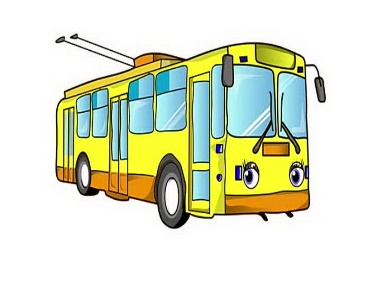 Для этого коня еда –Бензин, и масло и вода.На лугу он не пасётся,По дороге он несётся. (автомобиль)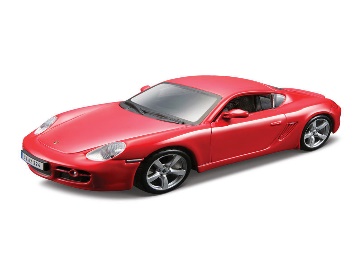 Что за чудо – синий домРебятишек много в нёмНосит обувь из резиныИ питается бензином. (автобус)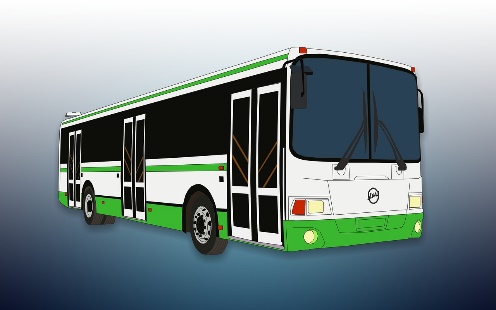 Вот так чудо-чудеса!Подо мной два колеса.Я ногами их верчуИ качу, качу, качу! (велосипед)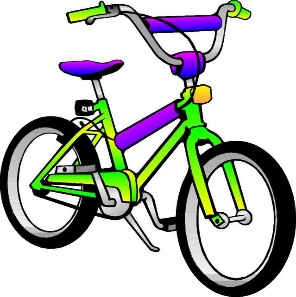 Смело в небе проплываетОбгоняя птиц полётЧеловек им управляет      Что такое? (самолёт)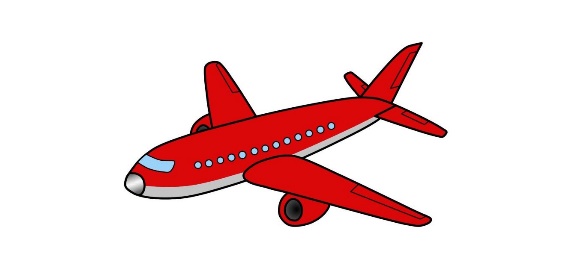 Паровоз без колёс,Вот так чудо паровоз.Не с ума ли он сошёл,Прямо по морю пошёл. (пароход)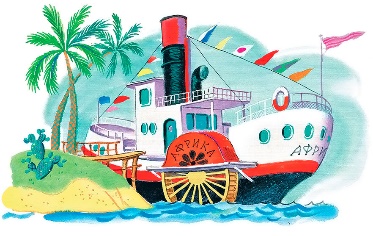 Мчится огненной стрелойМчится вдаль машина.И зальёт пожар любойСмелая дружина. (пожарная машина)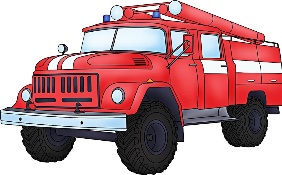 С теплым воздухом шар,А под ним корзинка,Под ногами земля –Словно на картинке. (Воздушный шар)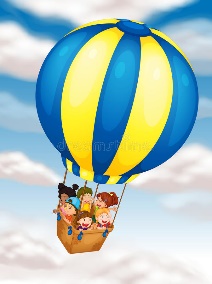 Что за птица:Песен не поёт, гнезда не вьёт,Людей и груз несёт?  (Вертолет)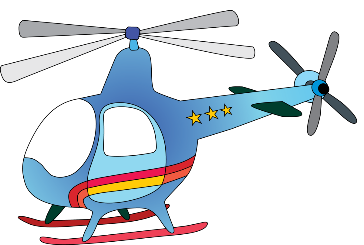 